ГОСУДАРСТВЕННЫЕ СТАНДАРТЫКАНАТЫ СТАЛЬНЫЕ 
СОРТАМЕНТКАНАТ ДВОЙНОЙ СВИВКИ 
ТИПА ЛК-О КОНСТРУКЦИИ 
630(0+15+15)+7 о. с.ГОСТ 3083-80МоскваИПК ИЗДАТЕЛЬСТВО СТАНДАРТОВ1996ГОСУДАРСТВЕННЫЙ СТАНДАРТ СОЮЗА ССРПостановлением Государственного комитета СССР по стандартам от 23 апреля 1980 г. № 1834 срок введения установленс 01.01.82Ограничение срока действия снято по решению Межгосударственного Совета по стандартизации, метрологии и сертификации (ИУС 2-92)1. Настоящий стандарт распространяетсяна стальные канатыдвойной свивки с линейным касанием проволок в прядях типа ЛК-О с семью органическими сердечниками.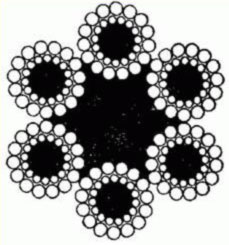 2. Канаты подразделяются по признакампо назначению:грузовые-Г;по механическим свойствам марок: ВК, В, 1;по виду покрытия поверхности проволок в канате:из проволоки без покрытия,из оцинкованной проволоки в зависимости от поверхностной плотности цинка: С, Ж, ОЖ;по направлению свивки:правой,левой-Л,по сочетанию направлений свивки элементов каната:крестовой;односторонней-О;по способу свивки:нераскручивающиеся Н,раскручивающиеся;по точности изготовления:нормальной,повышенной – Тпо степени уравновешенности:рихтованные-Р,нерихтованные.(Измененная редакция, Изм. № 1, 2).Примеры условных обозначенийКанат диаметром 13,5 мм, грузового назначения, из проволоки без покрытия, марки В, правой крестовой свивки, раскручивающийся, рихтованный, нормальной точности, маркировочной группы 1960 Н/мм2 (200 кгс/мм2):Канат 13,5-Г-В-Р-1960 ГОСТ 3083-80То же, диаметром 22,5 мм, грузового назначения, марки 1, оцинкованной по группе Ж, левой односторонней свивки, нераскручивающийся, нерихтованный, повышенной точности, маркировочной группы 1570 Н/мм2 (160 кгс/мм2):Канат 22,5-Г-1-Ж-Л-О-Н-Т-1570 ГОСТ 3083-80(Измененная редакция, Изм. № 2).3. Диаметр каната и основные параметры его должны соответствовать указанным в таблице.4. Технические требования, правила приемки, методы испытаний, упаковка, маркировка, транспортирование и хранение по ГОСТ 3241-91.ПродолжениеПродолжениеПримечания:1. Канаты, разрывное усилие которых приведено слева от жирной линии, изготовляют из проволоки без покрытия и оцинкованной. Канаты из оцинкованной проволоки групп Ж и ОЖ диаметрами 57,0 и 65,0 мм маркировочной группы 1470 Н/мм2 (150 кгс/мм2), 42,0-65,0 мм маркировочной группы 1570 Н/мм2 (160 кгс/мм2), 42,0-53,5 мм маркировочной группы 1670 Н/мм2 (170 кгс/мм2), 28,5-46,0 мм маркировочной группы 1770 Н/мм2 (180 кгс/мм2), 15,0-23,0 мм маркировочной группы 1960 Н/мм2 (200 кгс/мм2) изготовляют по согласованию изготовителя с потребителем.Канаты, разрывное усилие которых приведено справа от жирной линии, изготовляют из проволоки без покрытия. Допускается по согласованию изготовителя с потребителем изготовление канатов из оцинкованной проволоки.2. Диаметры канатов более 10 мм округлены до целых чисел или до 0,5 мм.(Измененная редакция, Изм. № 2).КАНАТ ДВОЙНОЙ СВИВКИ 
ТИПА ЛК-О КОНСТРУКЦИИ 
630(0+15+15)+7 о. с.СортаментTwo lay rope type ЛК-О construction 
630(0+15+15)+7 о. с. 
DimensionsГОСТ 
3083-80*Взамен 
ГОСТ 3083-69Диаметр, ммДиаметр, ммДиаметр, ммРасчетная площадь сечения всех проволок, мм2Ориентировочная масса 1000 м смазанного каната, кгМаркировочная группа, Н/мм2 (кгс/мм2)Маркировочная группа, Н/мм2 (кгс/мм2)Маркировочная группа, Н/мм2 (кгс/мм2)Маркировочная группа, Н/мм2 (кгс/мм2)Маркировочная группа, Н/мм2 (кгс/мм2)Маркировочная группа, Н/мм2 (кгс/мм2)канатапроволокипроволокиРасчетная площадь сечения всех проволок, мм2Ориентировочная масса 1000 м смазанного каната, кг1370(140)1370(140)1470(150)1470(150)1670(170)1670(170)канатапервого слоявторого слояРасчетная площадь сечения всех проволок, мм2Ориентировочная масса 1000 м смазанного каната, кгРазрывное усилие, Н, не менееРазрывное усилие, Н, не менееРазрывное усилие, Н, не менееРазрывное усилие, Н, не менееРазрывное усилие, Н, не менееРазрывное усилие, Н, не менееканата90 проволок90 проволокРасчетная площадь сечения всех проволок, мм2Ориентировочная масса 1000 м смазанного каната, кгсуммарное всех проволок в канатеканата в целомсуммарное всех проволок в канатеканата в целомсуммарное всех проволок в канатеканата в целом6,50,240,3412,24125,0------7,20,280,3815,75160,5------8,60,320,4521,55220,0----33750286509,50,360,5026,84274,0----420503570011,50,450,6039,75405,5----623005295013,50,500,7052,31534,0----820006955015,00,600,8070,69721,5----1105009410017,00,650,9087,12889,5----13650011550019,00,701,00105,321075,014400012200015450013050016500014000021,00,801,10130,771335,017900015200019200016300020500017350023,00,901,20159,051625,021800018500023350019800024900021100025,00,951,30183,251870,025100021350026900022800028700024400026,51,001,40209,232135,028700024350030750026050032800027800028,51,101,50244,572495,033550028450035950030500038300032500030,51,151,60274,442800,037650031900040300034250043000036550032,51,201,70306,073125,041950035600044950038200047950040750034,51,301,80348,483555,047800040550051200043500054600046400038,01,402,00421,284305,057750049050061900052550066050056100042,01,602,20523,075345,071750060950076850065300082000069650046,01,702,40611,436240,083850071250089850076300095850081400048,01,802,50670,816815,092000078200098600083650010500089100050,01,902,60733,007490,010050008535001075000911500114500097450053,52,002,80836,918550,01445000974500123000010400001310000110500057,02,203,00978,299985,013400001135000143500012200001530000130000061,02,303,201097,7611200,015050001270000161000013650001720000146000065,02,403,401224,2812450,0167500014200001795000152000019150001625000Диаметр, ммДиаметр, ммДиаметр, ммРасчетная площадь сечения всех проволок, мм2Ориентировочная масса 1000 м смазанного каната, кгМаркировочная группа, Н/мм2 (кгс/мм2)Маркировочная группа, Н/мм2 (кгс/мм2)Маркировочная группа, Н/мм2 (кгс/мм2)Маркировочная группа, Н/мм2 (кгс/мм2)Маркировочная группа, Н/мм2 (кгс/мм2)Маркировочная группа, Н/мм2 (кгс/мм2)канатапроволокипроволокиРасчетная площадь сечения всех проволок, мм2Ориентировочная масса 1000 м смазанного каната, кг1670(170)1670(170)1770(180)1770(180)1860(190)1860(190)канатапервого слоявторого слояРасчетная площадь сечения всех проволок, мм2Ориентировочная масса 1000 м смазанного каната, кгРазрывное усилие, Н, не менееРазрывное усилие, Н, не менееРазрывное усилие, Н, не менееРазрывное усилие, Н, не менееРазрывное усилие, Н, не менееРазрывное усилие, Н, не менееканата90 проволок90 проволокРасчетная площадь сечения всех проволок, мм2Ориентировочная масса 1000 м смазанного каната, кгсуммарное всех проволок в канатеканата в целомсуммарное всех проволок в канатеканата в целомсуммарное всех проволок в канатеканата в целом6,50,240,3412,24125,0--215501780022750186507,20,280,3815,75160,5--277502300029300240008,60,320,4521,55220,03590030450380003150040100328009,50,360,5026,84274,044700379504730039200499504090011,50,450,6039,75405,566200562507010058150740006065013,50,500,7052,31534,087100740009225076500974007980015,00,600,8070,69721,51175009995012450010250013150010700017,00,650,9087,12889,514500012250015350012650016200013250019,00,701,00105,321075,017500014850018550015350019600016050021,00,801,10130,771335,021750018450023050019100024300019850023,00,901,20159,051625,026450022450028050023200029600024250025,00,951,30183,251870,030500025900032300026750034100027900026,51,001,40209,232135,034850029550036900030350038950031850028,51,101,50244,572495,0,40700034550043100035750045500037250030,51,151,60274,442800,045700038850048400040100051100041800032,51,201,70306,073125,050950043300053950045600056950046650034,51,301,80348,483555,058050049250061450050950064850053150038,01,402,00421,284305,070150059600074300061600078400064250042,01,602,20523,075345,0,871000740000922500765000973500079800046,01,702,40611,436240,010150008615001075000894500113500093150048,01,802,50670,816845,0,111500094950011800009800001245000101500050,01,902,60733,007490,012200001030000129000010650001360000111000053,52,002,80836,918550,013900001180000147500012200001555000127000057,02,203,00978,299985,016250001380000172500014300001820000148500061,02,303,201097,7611200,0182500015500001935000160000065,02,403,401224,2812450,02035000172500021550001785000Диаметр, ммДиаметр, ммДиаметр, ммДиаметр, ммРасчетная площадь сечения всех проволок, мм2Ориентировочная масса 1000 м смазанного каната, кгМаркировочная группа, Н/мм2 (кгс/мм2)Маркировочная группа, Н/мм2 (кгс/мм2)Маркировочная группа, Н/мм2 (кгс/мм2)Маркировочная группа, Н/мм2 (кгс/мм2)Маркировочная группа, Н/мм2 (кгс/мм2)Маркировочная группа, Н/мм2 (кгс/мм2)канатаканатапроволокипроволокиРасчетная площадь сечения всех проволок, мм2Ориентировочная масса 1000 м смазанного каната, кг1960(200)1960(200)2060(210)2060(210)2160(220)2160(220)канатаканатапервого слоявторого слояРасчетная площадь сечения всех проволок, мм2Ориентировочная масса 1000 м смазанного каната, кгРазрывное усилие, Н, не менееРазрывное усилие, Н, не менееРазрывное усилие, Н, не менееРазрывное усилие, Н, не менееРазрывное усилие, Н, не менееРазрывное усилие, Н, не менееканатаканата90 проволок90 проволокРасчетная площадь сечения всех проволок, мм2Ориентировочная масса 1000 м смазанного каната, кгсуммарное всех проволок в канатеканата в целомсуммарное всех проволок в канатеканата в целомсуммарное всех проволок в канатеканата в целом6,56,50,240,3412,24125,02395019400251502005026350207007,27,20,280,3815,75160,53085024950324002585033950267508,68,60,320,4521,55220,04220034200443003590046450366509,59,50,360,5026,84274,052600425505520044650--11,511,50,450,6039,75405,577900630508180066150--13,513,50,500,7052,31534,010250082900----15,015,00,600,8070,69721,5138500111500----17,017,00,650,9087,12889,5170500137500----19,019,00,701,00105,821075,0206000167000----21,021,00,801,10130,771335,0256000207000----23,023,00,901,20159,051625,0311500252000----25,025,00,951,30183,251870,0359000290500----26,526,51,001,40209,232135,0410000331500----28,528,51,101,50244,572495,0479000388000---30,530,51,151,60274,442800,0537500435000----32,532,51,201,70306,073125,0599500485500----34,534,51,301,80348,483555,0683000552500----38,01,401,402,00421,284305,0825500668000----42,01,601,602,20523,075345,01025000829000----46,01,701,702,40611,436240,01195000968000----48,01,801,802,50570,816845,013100001060000----50,01,901,902,60733,007490,014350001160000----53,52,002,002,80836,918550,016400001320000----57,02,202,203,00978,299985,019150001545000----61,02,302,303,201097,7611200,065,02,402,403,401224,2812450,0